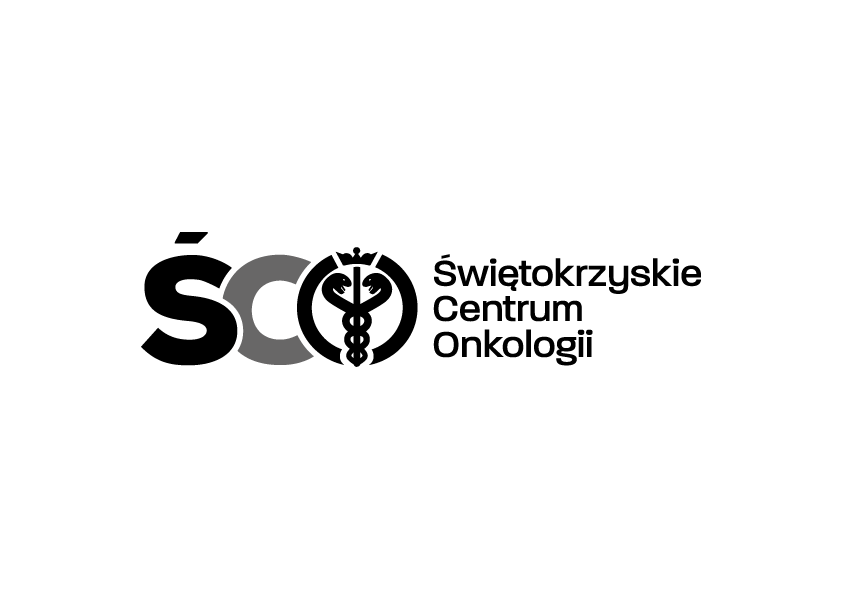 Adres: ul. Artwińskiego 3C, 25-734 Kielce  Sekcja Zamówień Publicznychtel.: (0-41) 36-74-474   fax.: (0-41) 36-74-071strona www: http://www.onkol.kielce.pl/ Email:zampubl@onkol.kielce.plKielce  dn.  24.11.2020 r.AZP.2411.74.2020.BK	          	 			DO WSZYSTKICH ZAINTERESOWANYCHDyrekcja Świętokrzyskiego Centrum Onkologii Kielcach  informuje, iż podjęła decyzję o zakupie wraz z dostawą  papieru do biletów parkingowych oraz głowic do drukarek na potrzeby obsługi parkingu w firmie:Propark Wiesław Górski, ul. 1 Maja 5, 42-500 Będzinza cenę brutto:  33 972,60  zł.Zamawiający wyznacza termin podpisania umowy na dzień 27.11.2020 r.                      Z poważaniemZ-ca Dyrektora  ds. Techniczno – Inwestycyjnych mgr inż. Wojciech Cedro